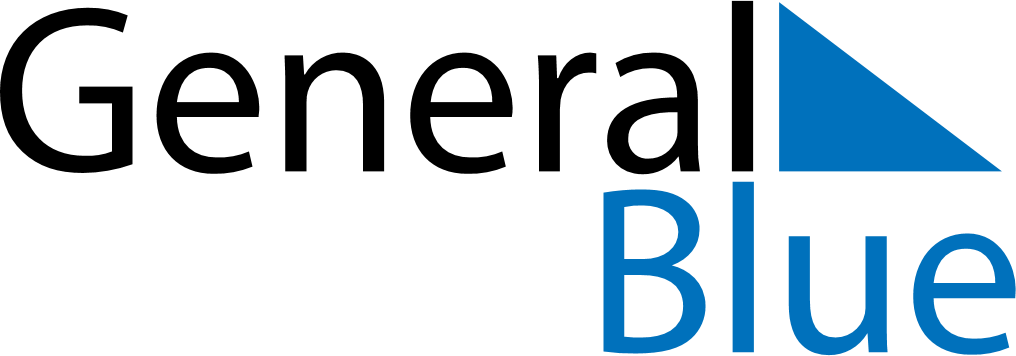 July 2021July 2021July 2021July 2021July 2021July 2021South AfricaSouth AfricaSouth AfricaSouth AfricaSouth AfricaSouth AfricaMondayTuesdayWednesdayThursdayFridaySaturdaySunday123456789101112131415161718Nelson Mandela Day19202122232425262728293031NOTES